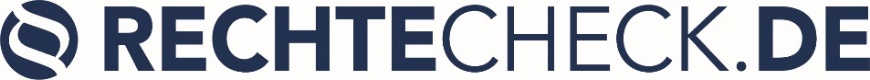 Musterbrief für den Rücktritt vom Reisevertrag wegen erheblicher Änderung einer wesentlichen ReiseleistungDer untenstehende Musterbrief dient dazu, von einem Reisevertrag zurückzutreten, wenn der Veranstalter vereinbarte Reiseleistungen nach Vertragsabschluss ändert. Auf unserer Seite finden Sie weitere Informationen, wann Sie von einer Reise zurücktreten können.Für Konsumenten, die selbst eine Reise nicht antreten können (z.B. aus beruflichen Gründen) bieten wir auch einen Musterbrief für den regulären Rücktritt von einer Reise an.Sollte sich erst vor Ort herausstellen, dass erhebliche Reisemängel vorliegen, hilft das Musterschreiben nichts mehr. Allerdings haben wir die Rechte bei Reisemängeln in einem Artikel zusammengestellt.Auf unserer Seite bieten wir auch zu anderen Themen eine Sammlung an Musterbriefen an.Über RECHTECHECKRechtecheck.de ist die digitale Schnittstelle zwischen hilfesuchenden Verbrauchern und engagierten Rechtsanwälten. Wir vermitteln Ihnen im Fall der Fälle einen erfahrenen Spezialisten, der Sie berät und Ihre Rechte für Sie durchsetzt. In vielen Fällen inklusive kostenloser Erstberatung. Obendrein informieren wir regelmäßig, umfangreich und verständlich über die wichtigsten Verbraucherrechts-Themen. Hinter Rechtecheck steht das Team von Flugrecht.de mit der Erfahrung aus über 100.000 Verbraucherrechtsfällen seit 2011.HaftungsausschlussAlle zur Verfügung gestellten Formulare und Mustertexte sind unbedingt auf den Einzelfall hin anzupassen. Bei der Erstellung haben wir uns große Mühe gegeben. Trotz alledem können wir keinerlei Haftung dafür übernehmen, dass das jeweilige Dokument für den von Ihnen angedachten Anwendungsbereich geeignet ist.Absender: Vorname Nachname, Straße/Hausnummer, PLZ/OrtAdressat:Name des ReiseveranstaltersAdresse des ReiseveranstaltersOrt, DatumRücktritt wegen erheblicher Änderung einer Reiseleistung Buchungsnummer: Buchungsnummer einsetzenSehr geehrte Damen und Herren, unter der oben genannten Buchungsnummer habe/n ich/wir bei Ihnen am Buchungsdatum detaillierte Beschreibung der gebuchten Reise gebucht.Im Schreiben vom Datum haben Sie mir folgende Änderungen der Reiseleistungen mitgeteilt: Geänderte Reiseleistungen eintragen Damit liegen erhebliche Änderungen der Reiseleistung vor. Somit bin ich berechtigt, vom Vertrag zurückzutreten.Aus diesem Grund trete ich hiermit vom Reisevertrag zurück. Ich fordere Sie weiterhin auf, mir bis zum Datum zu bestätigen, dass Sie die Rücktrittserklärung akzeptieren und Ihrerseits keine Rechte mehr aus dem Reisevertrag vom Datum der Buchung geltend gemacht werden. Darüber hinaus bitte ich darum, die von mir bereits geleisteten Zahlungen auf folgendes Konto Angabe Bankverbindung zu überweisen.Mit freundlichen GrüßenUnterschrift